WYZWANIE KSIĄŻKOWE 2016Jedna z baśni braci GrimmJedna z baśni H.Ch. AndersenaBajka o psieBajka o kocieJedna z bajek Disney’aW tytule jest kolorKsiążka, która ma jedno słowo w tytuleJedna z książek Pawła BeręsewiczaKsiążka, która jest zbiorem wierszy/rymowanek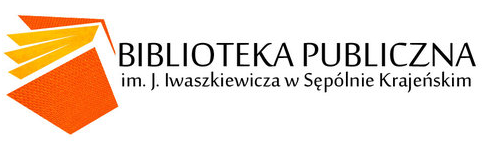 